Roots  Vet  Dental   Supplies  Ltd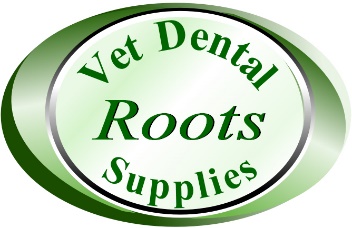 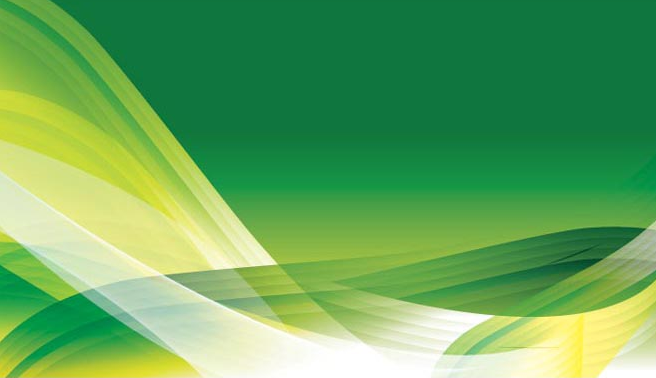 Tel:  01455 698449  Low Call Tel:  0844 8700109   Fax:  0844 8700108Email:  info@rootsvetdental.co.uk  www.rootsvetdental.co.ukWoodpecker UDS - JPiezo ceramic technology allows full and effective control of the performance providing an excellent means of tartar removal. The automatic frequency tracking ensures that the machine always works on the best frequency and provides a more consistent oscillation rate due to being digitally controlled. This scaler unit is supplied with five scaler tips, tip tool, foot control and water tubing with T-piece connector. As with any electrical dental scaler a pressurized water supply is required please call should you need any assistance.Supplied with 5 Tips 1xG2, 1xP1, 3xG1 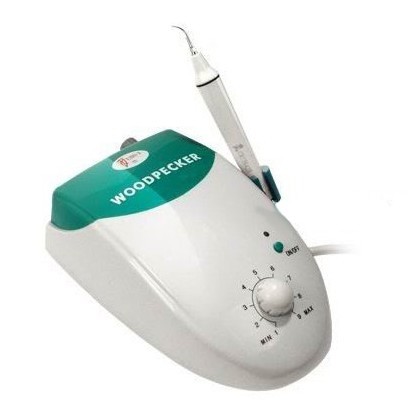 EMS Compatible TipsExternal Transformer UnitFixed HandpieceFrequency    30kHz ± 3KhzMain Unit Weight     0.8KgAdapter Weight         1.2KgUnit Dimensions205mm×135mm×74mmExclusive Promotional Price of £225.00 + VAT For A Limited Time Only! 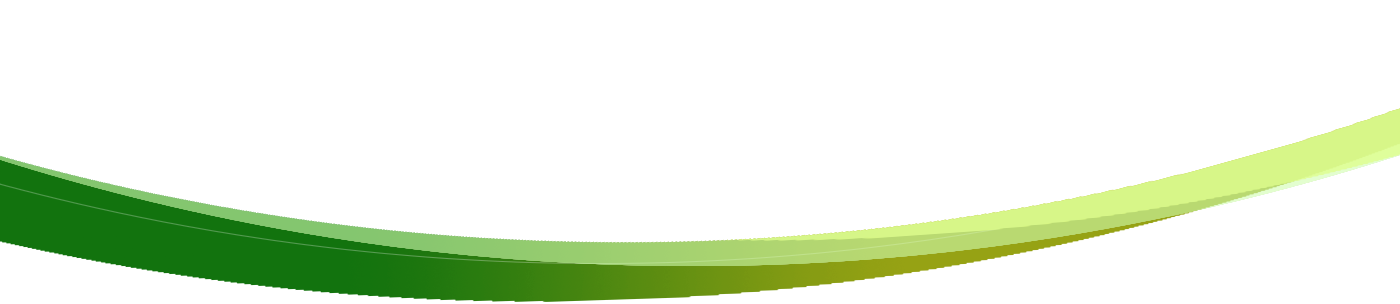 Please Don’t Hesitate To Ask ForFurther Information.